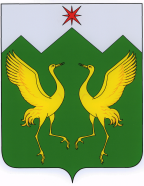 КРАСНОЯРСКИЙ КРАЙ                                                                                                                  ШУШЕНСКИЙ ПОСЕЛКОВЫЙ СОВЕТ ДЕПУТАТОВР Е Ш Е Н И Е  ____________2023                         пгт Шушенское                         № ___________Об исполнении бюджетапоселка Шушенское за 2022 год      В соответствии со статьей 25 Устава поселка Шушенское, Шушенский поселковый Совет депутатов Р Е Ш И Л:Утвердить отчет об исполнении бюджета поселка Шушенское за 2022 год,    в том числе:   - исполнение бюджета поселка Шушенское по доходам в сумме 637 527,576 тыс. рублей и расходам в сумме 629 683,018 тыс. рублей;     - исполнение бюджета поселка Шушенское с профицитом в сумме 7 844,558 тыс. рублей;- исполнение по источникам внутреннего финансирования дефицита поселкового бюджета за 2022 год в сумме 7 844,558 тыс. рублей.   2. Утвердить исполнение бюджета поселка за 2022 год со следующими показателями:- источников внутреннего финансирования дефицита бюджета поселка по кодам классификации источников финансирования дефицитов бюджета согласно приложению №1 к настоящему Решению;- доходов бюджета поселка по кодам классификации доходов бюджетов согласно приложению №2 к настоящему Решению;- расходов бюджета поселка по разделам, подразделам классификации расходов бюджетов согласно приложению №3 к настоящему Решению;- расходов бюджета поселка по ведомственной структуре расходов согласно приложению №4 к настоящему Решению;- расходов бюджета поселка по целевым статьям (муниципальным программам поселка Шушенское и непрограммным направлениям деятельности), группам и подгруппам видов расходов согласно приложению №5 к настоящему Решению;-программа муниципальных внутренних заимствований поселка Шушенское согласно приложению №6 к настоящему Решению.    3. Контроль за выполнением настоящего решения возложить на постоянную комиссию Шушенского поселкового Совета депутатов по финансам, бюджету и налоговой политике.    4.  Настоящее Решение вступает в силу со дня его официального опубликования в газете «Ведомости органов местного самоуправления поселка Шушенское». Глава поселка, исполняющий полномочияпредседателя Шушенского поселковогоСовета депутатов                                           	______________ В. Ю. Кузьмин